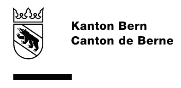 Die Richtigkeit bestätigt:DIE LEHRKRAFT:Bildungs- und Kulturdirektion des Kantons Bern
Abt. Personaldienstleistungen
Sulgeneckstr. 70
3005 Bern
Telefon 031 / 633 83 12
Telefax 031 / 633 83 55PERSÖNLICHES MELDEBLATTIst nur bei einer erstmaligen befristeten oder unbefristeten Anstellung und nach einem Unterbruch von der Lehrkraft persönlich auszufüllen.Eingang BKD/APD:PersonendatenPersonendatenPersonendatenPersonendatenPersonendatenPersonendatenName:      Name:      Name:      Name:      Name:      Name:      Name:      Name:      Vorname:      Vorname:      Vorname:      Vorname:      Vorname:      Vorname:      Vorname:      Personal-Nr.(Verheiratete: amtlicher Name gem. Familienbüchlein)(Verheiratete: amtlicher Name gem. Familienbüchlein)(Verheiratete: amtlicher Name gem. Familienbüchlein)(Verheiratete: amtlicher Name gem. Familienbüchlein)(Verheiratete: amtlicher Name gem. Familienbüchlein)(Verheiratete: amtlicher Name gem. Familienbüchlein)(Verheiratete: amtlicher Name gem. Familienbüchlein)(Verheiratete: amtlicher Name gem. Familienbüchlein)(Verheiratete: amtlicher Name gem. Familienbüchlein)(Verheiratete: amtlicher Name gem. Familienbüchlein)(Verheiratete: amtlicher Name gem. Familienbüchlein)(Verheiratete: amtlicher Name gem. Familienbüchlein)(Verheiratete: amtlicher Name gem. Familienbüchlein)(Verheiratete: amtlicher Name gem. Familienbüchlein)(Verheiratete: amtlicher Name gem. Familienbüchlein)(falls bekannt):(falls bekannt):(falls bekannt):Titel:      	Nationalität:      Titel:      	Nationalität:      Titel:      	Nationalität:      Titel:      	Nationalität:      Titel:      	Nationalität:      Titel:      	Nationalität:      Titel:      	Nationalität:      Titel:      	Nationalität:      Titel:      	Nationalität:      Titel:      	Nationalität:      Heimatort:      Heimatort:      Heimatort:      Heimatort:      Heimatort:      Heimatort:      Heimatort:      Heimatort:      Wohnadresse:      Wohnadresse:      Wohnadresse:      Wohnadresse:      Wohnadresse:      Wohnadresse:      Wohnadresse:      Wohnadresse:      Wohnadresse:      Wohnadresse:      PLZ:      PLZ:      PLZ:      PLZ:      Ort:      Ort:      Ort:      Ort:      Geb.-Datum:      Geb.-Datum:      Geb.-Datum:      AHV-Nummer:      AHV-Nummer:      AHV-Nummer:      AHV-Nummer:      AHV-Nummer:      AHV-Nummer:      AHV-Nummer:      AHV-Nummer:      AHV-Nummer:      AHV-Nummer:      AHV-Nummer:      Geschlecht: 		männlich		weiblichGeschlecht: 		männlich		weiblichGeschlecht: 		männlich		weiblichGeschlecht: 		männlich		weiblichTelefon Privat/Handy:      Telefon Privat/Handy:      Telefon Privat/Handy:      Telefon Privat/Handy:      Telefon Privat/Handy:      Telefon Schule:      Telefon Schule:      Telefon Schule:      Telefon Schule:      Telefon Schule:      Telefon Schule:      Telefon Schule:      Telefon Schule:      Telefon Schule:      E-Mail:      E-Mail:      E-Mail:      E-Mail:      Zivilstand: 	ledig	verheiratet	verheiratet	verwitwet	verwitwet	verwitwet	verwitwet	verwitwet	geschieden	geschieden	geschieden	geschieden	geschieden	gerichtlich getrennt nach Art. 147 ZGB	gerichtlich getrennt nach Art. 147 ZGB	gerichtlich getrennt nach Art. 147 ZGB	gerichtlich getrennt nach Art. 147 ZGBGleichgeschlechtliche Partnerschaft:Gleichgeschlechtliche Partnerschaft:Gleichgeschlechtliche Partnerschaft:Gleichgeschlechtliche Partnerschaft:	eingetragen	eingetragen	eingetragen	eingetragen	eingetragen	gerichtlich aufgelöst	gerichtlich aufgelöst	gerichtlich aufgelöst	gerichtlich aufgelöst	gerichtlich aufgelöst	durch Tod aufgelöst	durch Tod aufgelöst	durch Tod aufgelöst	durch Tod aufgelöstZivilstand gültig seit:      Zivilstand gültig seit:      Zivilstand gültig seit:      Zivilstand gültig seit:      Muttersprache:      Muttersprache:      Muttersprache:      Muttersprache:      Muttersprache:      Muttersprache:      Muttersprache:      Muttersprache:      Korrespondenzsprache: 		Deutsch		FranzösischKorrespondenzsprache: 		Deutsch		FranzösischKorrespondenzsprache: 		Deutsch		FranzösischKorrespondenzsprache: 		Deutsch		FranzösischKorrespondenzsprache: 		Deutsch		FranzösischKorrespondenzsprache: 		Deutsch		FranzösischBeziehen Sie bei Amtsantritt eine Invalidenrente der Invalidenversicherung (IV)?Beziehen Sie bei Amtsantritt eine Invalidenrente der Invalidenversicherung (IV)?Beziehen Sie bei Amtsantritt eine Invalidenrente der Invalidenversicherung (IV)?Beziehen Sie bei Amtsantritt eine Invalidenrente der Invalidenversicherung (IV)?Beziehen Sie bei Amtsantritt eine Invalidenrente der Invalidenversicherung (IV)?Beziehen Sie bei Amtsantritt eine Invalidenrente der Invalidenversicherung (IV)?Beziehen Sie bei Amtsantritt eine Invalidenrente der Invalidenversicherung (IV)?	ja
	nein	ja
	nein	ja
	nein	ja
	neinWenn ja, wie hoch ist Ihr IV Grad?        ProzentWenn ja, bitte einen aktuellen Nachweis der Ausgleichskasse beilegen.Wenn ja, wie hoch ist Ihr IV Grad?        ProzentWenn ja, bitte einen aktuellen Nachweis der Ausgleichskasse beilegen.Wenn ja, wie hoch ist Ihr IV Grad?        ProzentWenn ja, bitte einen aktuellen Nachweis der Ausgleichskasse beilegen.Wenn ja, wie hoch ist Ihr IV Grad?        ProzentWenn ja, bitte einen aktuellen Nachweis der Ausgleichskasse beilegen.Wenn ja, wie hoch ist Ihr IV Grad?        ProzentWenn ja, bitte einen aktuellen Nachweis der Ausgleichskasse beilegen.Wenn ja, wie hoch ist Ihr IV Grad?        ProzentWenn ja, bitte einen aktuellen Nachweis der Ausgleichskasse beilegen.AnstellungAnstellungAnstellungAnstellungAnstellungAnstellungSchulort/-kreis/-haus:      Schulort/-kreis/-haus:      Schulort/-kreis/-haus:      Stellenantritt per:      Stellenantritt per:      Auszahlungsadresse	BankIBAN-Nummer:CH                         CH                         CH                         CH                         	PostPostkonto-Nummer: Name der Kontoinhaberin bzw. des Kontoinhabers:      Name der Kontoinhaberin bzw. des Kontoinhabers:      Name der Kontoinhaberin bzw. des Kontoinhabers:      Name der Kontoinhaberin bzw. des Kontoinhabers:      Name der Kontoinhaberin bzw. des Kontoinhabers:      Name der Kontoinhaberin bzw. des Kontoinhabers:      (Ist nur auszufüllen, wenn der Name der Kontoinhaberin bzw. des Kontoinhabers mit der Stelleninhaberin bzw. des Stelleninhabers nicht identisch ist)
(Ist nur auszufüllen, wenn der Name der Kontoinhaberin bzw. des Kontoinhabers mit der Stelleninhaberin bzw. des Stelleninhabers nicht identisch ist)
(Ist nur auszufüllen, wenn der Name der Kontoinhaberin bzw. des Kontoinhabers mit der Stelleninhaberin bzw. des Stelleninhabers nicht identisch ist)
(Ist nur auszufüllen, wenn der Name der Kontoinhaberin bzw. des Kontoinhabers mit der Stelleninhaberin bzw. des Stelleninhabers nicht identisch ist)
(Ist nur auszufüllen, wenn der Name der Kontoinhaberin bzw. des Kontoinhabers mit der Stelleninhaberin bzw. des Stelleninhabers nicht identisch ist)
(Ist nur auszufüllen, wenn der Name der Kontoinhaberin bzw. des Kontoinhabers mit der Stelleninhaberin bzw. des Stelleninhabers nicht identisch ist)
Daten Ehepartnerin/Ehepartner bzw.
gleichgeschl. Partnerin/PartnerDaten Ehepartnerin/Ehepartner bzw.
gleichgeschl. Partnerin/PartnerDaten Ehepartnerin/Ehepartner bzw.
gleichgeschl. Partnerin/PartnerDaten gemäss Familienbüchlein sind zwingend anzugeben  Daten gemäss Familienbüchlein sind zwingend anzugeben  Daten gemäss Familienbüchlein sind zwingend anzugeben  Name:      Name:      Name:      Name:      Vorname:      Geb.-Datum:      Angaben für SozialzulagenWenn Sie einen Antrag um Ausrichtung von Sozialzulagen (Kinder- Ausbildungs- und Betreuungszulagen) stellen oder eine Änderung mitteilen wollen, verwenden Sie bitte das separate Formular „Sozialzulagen – Antrags- und Mutationsformular“.QuellensteuerFür ausländische Mitarbeiterinnen bzw. Mitarbeiter und Schweizer Bürgerinnen und Bürger mit Wohnsitz im AuslandSind Sie quellensteuerpflichtig?	ja		nein	Für Schweizer Bürgerinnen und Bürger mit Wohnsitz im Ausland:	Bitte Kopie Identitätskarte bzw. Schweizer Pass beilegen.	Für ausländische Mitarbeiterin bzw. Mitarbeiter:Kategorie des Ausländerausweises:		A 		B		C		L
Bitte Kopie des Ausländerausweises beilegen.Wenn verheiratet: Ist die Ehepartnerin bzw. Ehepartner in der Schweiz erwerbstätig?	ja		neinGehören Sie einer der neben-stehenden als Landeskirche anerkannten Religionsgemeinschaft an?	evang.-reformiert / römisch-katholisch / christ-katholisch	keiner dieser LandeskirchenAbgeschlossene AusbildungEntsprechende Kopien sind beizulegen! Bei Zusatzausbildung bitte gleichzeitig das Gesuchsformular nach Art. 31 einreichen.Entsprechende Kopien sind beizulegen! Bei Zusatzausbildung bitte gleichzeitig das Gesuchsformular nach Art. 31 einreichen.Entsprechende Kopien sind beizulegen! Bei Zusatzausbildung bitte gleichzeitig das Gesuchsformular nach Art. 31 einreichen.Entsprechende Kopien sind beizulegen! Bei Zusatzausbildung bitte gleichzeitig das Gesuchsformular nach Art. 31 einreichen.Entsprechende Kopien sind beizulegen! Bei Zusatzausbildung bitte gleichzeitig das Gesuchsformular nach Art. 31 einreichen.Patente / Diplome:Patente / Diplome:Datum des Abschlusses:
(Tag / Monat / Jahr)Ort:Ort:Ort:Pädagogische Ausweise:Pädagogische Ausweise:Andere Diplome oder laufende Ausbildung:Andere Diplome oder laufende Ausbildung:Bildungs- und Kulturdirektion des Kantons BernAbt. Personaldienstleistungen Sulgeneckstrasse 703005 BernTelefon 031 633 83 12Telefax 031 633 83 55		Persönliches Meldeblatt		Persönliches Meldeblatt		Persönliches Meldeblatt		Persönliches Meldeblatt	Bildungs- und Kulturdirektion des Kantons BernAbt. Personaldienstleistungen Sulgeneckstrasse 703005 BernTelefon 031 633 83 12Telefax 031 633 83 55	NamePersonal-NrBildungs- und Kulturdirektion des Kantons BernAbt. Personaldienstleistungen Sulgeneckstrasse 703005 BernTelefon 031 633 83 12Telefax 031 633 83 55	VornameBisherige Tätigkeiten Hinweise:	-	Anhand der Angaben über Ihre bisherigen beruflichen Tätigkeiten werden die Gehaltsstufen innerhalb der Gehaltsklassen festgelegt. Die bisherigen Tätigkeiten sind chronologisch anzugeben. Bitte allenfalls zusätzliches Blatt mit gleicher Unterteilung verwenden.	-	Die entsprechenden Bestätigungen sind in Kopie beizulegen.	-	Unterbrüche zur Erfüllung von Mutter- bzw. Vaterpflichten gegenüber Kleinkindern und Schulpflichtigen sind ebenfalls anzugeben (Kopie Familienbüchlein oder Geburtsschein beilegen).Hinweise:	-	Anhand der Angaben über Ihre bisherigen beruflichen Tätigkeiten werden die Gehaltsstufen innerhalb der Gehaltsklassen festgelegt. Die bisherigen Tätigkeiten sind chronologisch anzugeben. Bitte allenfalls zusätzliches Blatt mit gleicher Unterteilung verwenden.	-	Die entsprechenden Bestätigungen sind in Kopie beizulegen.	-	Unterbrüche zur Erfüllung von Mutter- bzw. Vaterpflichten gegenüber Kleinkindern und Schulpflichtigen sind ebenfalls anzugeben (Kopie Familienbüchlein oder Geburtsschein beilegen).Hinweise:	-	Anhand der Angaben über Ihre bisherigen beruflichen Tätigkeiten werden die Gehaltsstufen innerhalb der Gehaltsklassen festgelegt. Die bisherigen Tätigkeiten sind chronologisch anzugeben. Bitte allenfalls zusätzliches Blatt mit gleicher Unterteilung verwenden.	-	Die entsprechenden Bestätigungen sind in Kopie beizulegen.	-	Unterbrüche zur Erfüllung von Mutter- bzw. Vaterpflichten gegenüber Kleinkindern und Schulpflichtigen sind ebenfalls anzugeben (Kopie Familienbüchlein oder Geburtsschein beilegen).Hinweise:	-	Anhand der Angaben über Ihre bisherigen beruflichen Tätigkeiten werden die Gehaltsstufen innerhalb der Gehaltsklassen festgelegt. Die bisherigen Tätigkeiten sind chronologisch anzugeben. Bitte allenfalls zusätzliches Blatt mit gleicher Unterteilung verwenden.	-	Die entsprechenden Bestätigungen sind in Kopie beizulegen.	-	Unterbrüche zur Erfüllung von Mutter- bzw. Vaterpflichten gegenüber Kleinkindern und Schulpflichtigen sind ebenfalls anzugeben (Kopie Familienbüchlein oder Geburtsschein beilegen).Hinweise:	-	Anhand der Angaben über Ihre bisherigen beruflichen Tätigkeiten werden die Gehaltsstufen innerhalb der Gehaltsklassen festgelegt. Die bisherigen Tätigkeiten sind chronologisch anzugeben. Bitte allenfalls zusätzliches Blatt mit gleicher Unterteilung verwenden.	-	Die entsprechenden Bestätigungen sind in Kopie beizulegen.	-	Unterbrüche zur Erfüllung von Mutter- bzw. Vaterpflichten gegenüber Kleinkindern und Schulpflichtigen sind ebenfalls anzugeben (Kopie Familienbüchlein oder Geburtsschein beilegen).Hinweise:	-	Anhand der Angaben über Ihre bisherigen beruflichen Tätigkeiten werden die Gehaltsstufen innerhalb der Gehaltsklassen festgelegt. Die bisherigen Tätigkeiten sind chronologisch anzugeben. Bitte allenfalls zusätzliches Blatt mit gleicher Unterteilung verwenden.	-	Die entsprechenden Bestätigungen sind in Kopie beizulegen.	-	Unterbrüche zur Erfüllung von Mutter- bzw. Vaterpflichten gegenüber Kleinkindern und Schulpflichtigen sind ebenfalls anzugeben (Kopie Familienbüchlein oder Geburtsschein beilegen).Hinweise:	-	Anhand der Angaben über Ihre bisherigen beruflichen Tätigkeiten werden die Gehaltsstufen innerhalb der Gehaltsklassen festgelegt. Die bisherigen Tätigkeiten sind chronologisch anzugeben. Bitte allenfalls zusätzliches Blatt mit gleicher Unterteilung verwenden.	-	Die entsprechenden Bestätigungen sind in Kopie beizulegen.	-	Unterbrüche zur Erfüllung von Mutter- bzw. Vaterpflichten gegenüber Kleinkindern und Schulpflichtigen sind ebenfalls anzugeben (Kopie Familienbüchlein oder Geburtsschein beilegen).Hinweise:	-	Anhand der Angaben über Ihre bisherigen beruflichen Tätigkeiten werden die Gehaltsstufen innerhalb der Gehaltsklassen festgelegt. Die bisherigen Tätigkeiten sind chronologisch anzugeben. Bitte allenfalls zusätzliches Blatt mit gleicher Unterteilung verwenden.	-	Die entsprechenden Bestätigungen sind in Kopie beizulegen.	-	Unterbrüche zur Erfüllung von Mutter- bzw. Vaterpflichten gegenüber Kleinkindern und Schulpflichtigen sind ebenfalls anzugeben (Kopie Familienbüchlein oder Geburtsschein beilegen).Schule/Arbeitgeber/Ort:von (Tag/Monat/Jahr)bis (Tag/Monat/Jahr)BG in % bzw. Lektionen pro WocheBemerkungen/BeilagenOrt und Datum:      Unterschrift: